SÓLO LO REALIZAN LOS ALUMNOS QUE PERTENECEN A LA BURBUJA N°1VIERNES 12 DE MARZO DE 2.021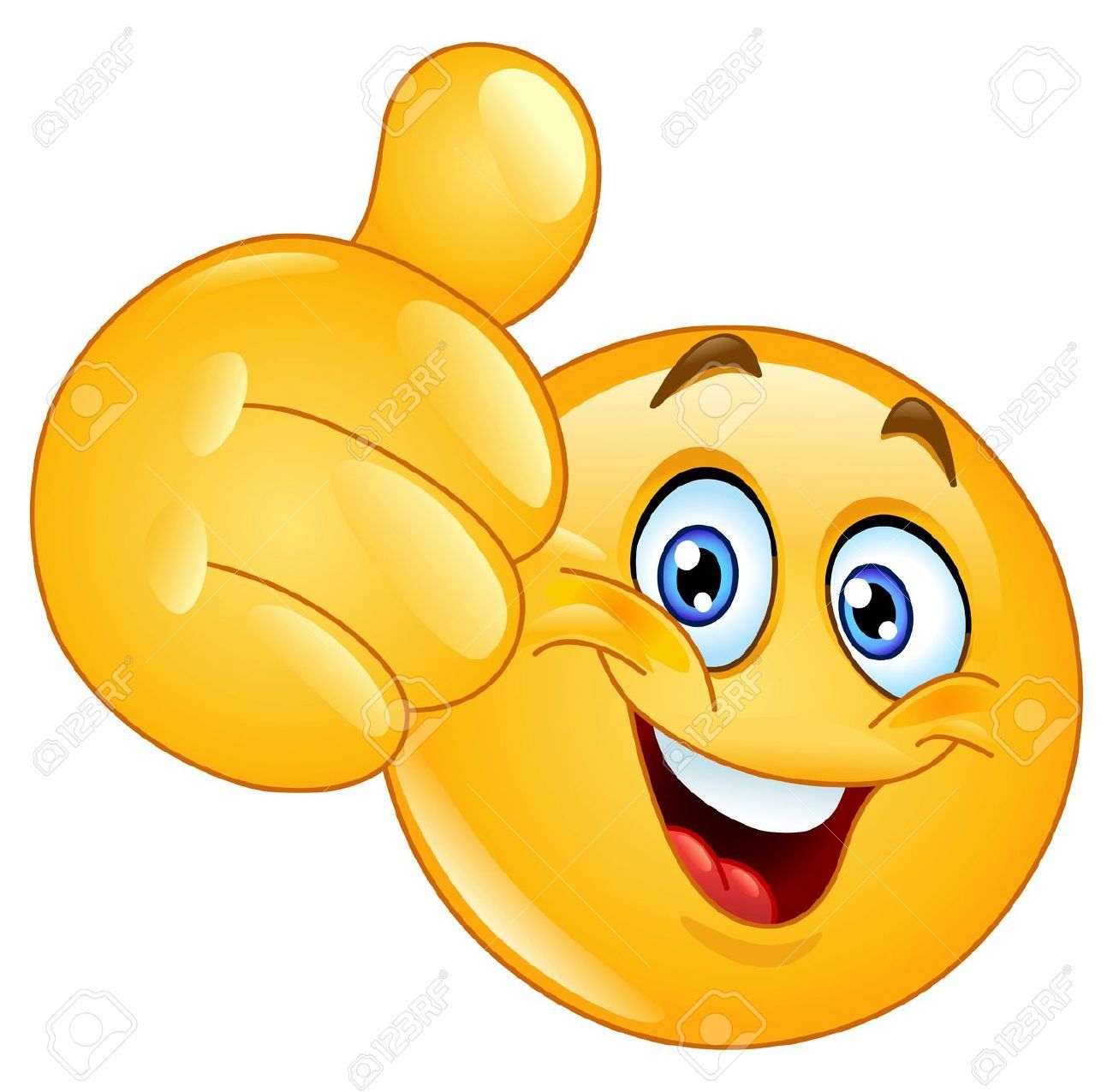 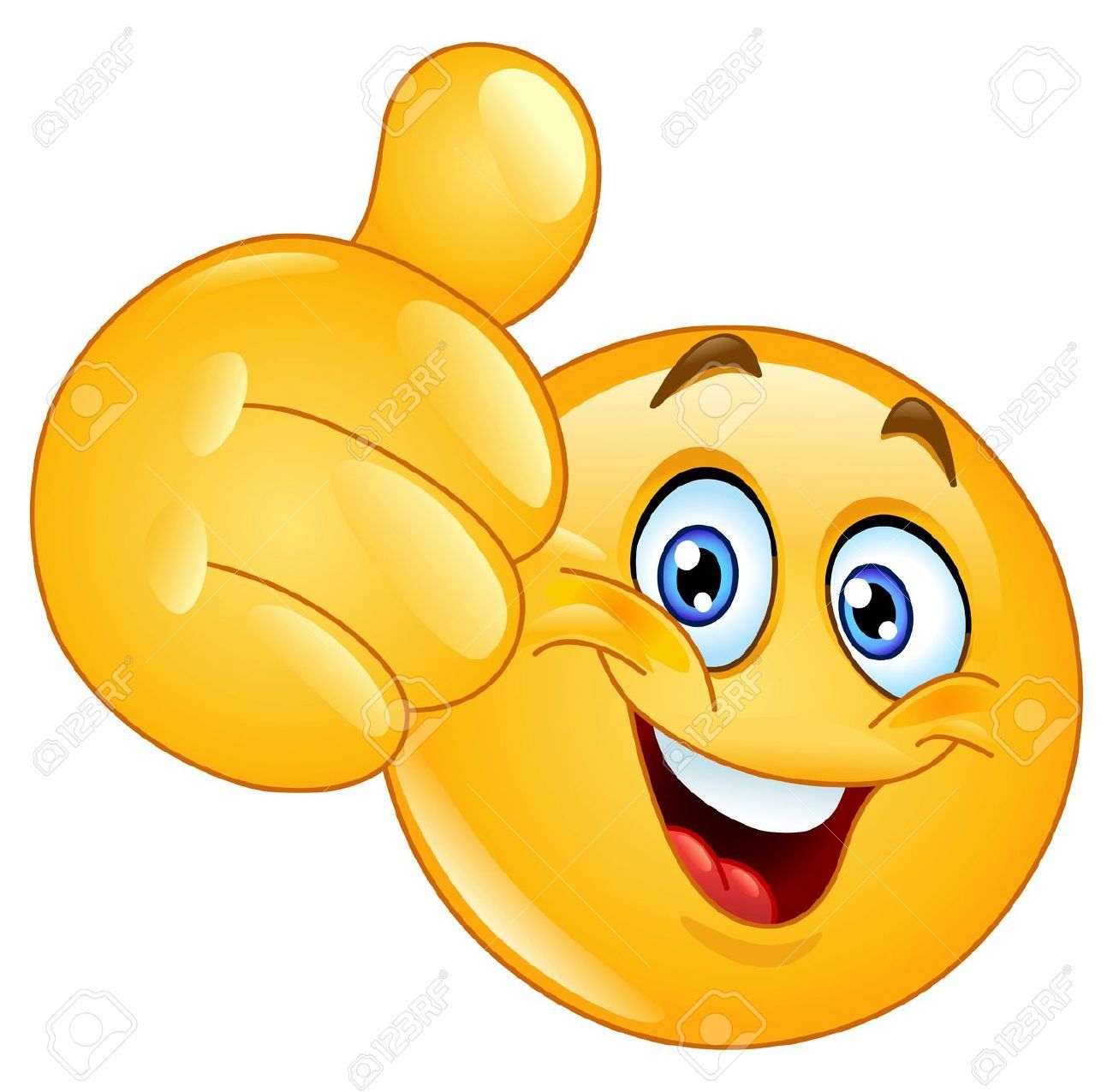 PRÁCTICAS DEL LENGUAJE:¡MÁS PARA REPASAR!HOY…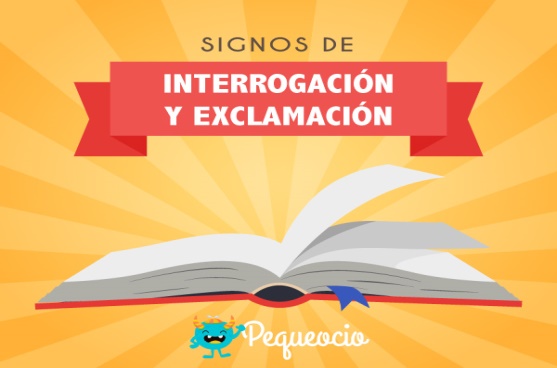 Actividades:Lee atentamente el siguiente texto: (FOTOCOPIA)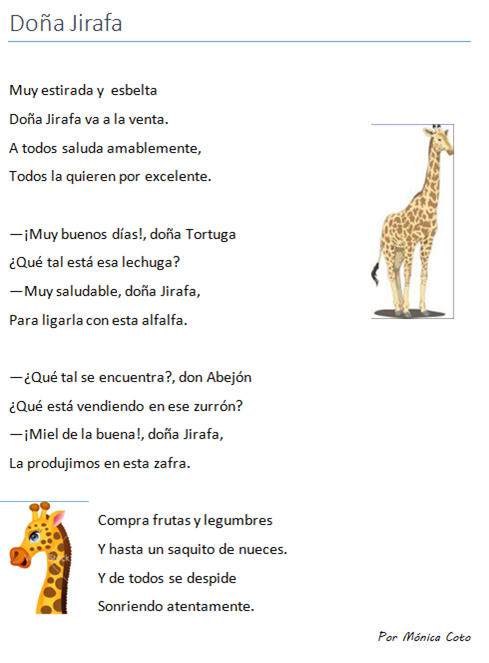 PIENSA:¿Leíste todas las oraciones con la misma entonación?¿Qué te ayudó a saber como leerlas?¿Qué recuerdas de los signos de entonación?RECUERDA!!! (COPIAR)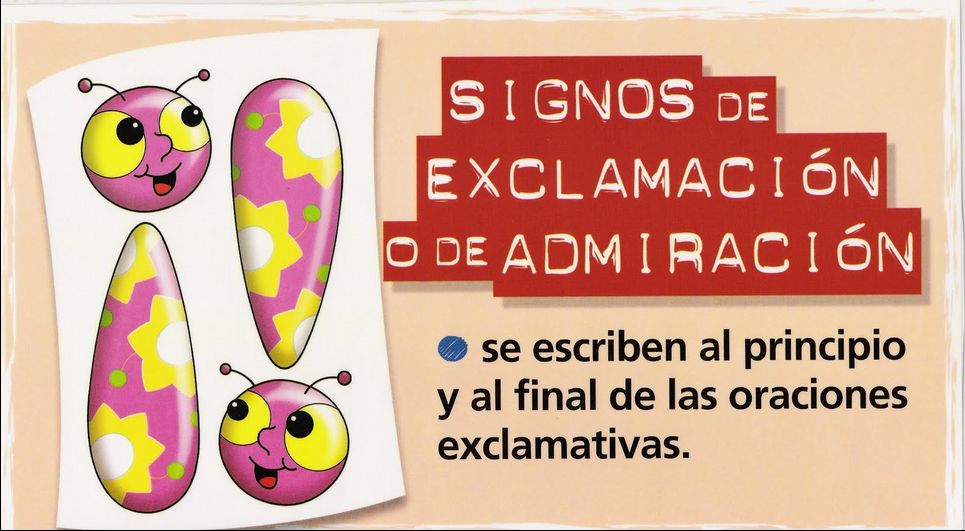 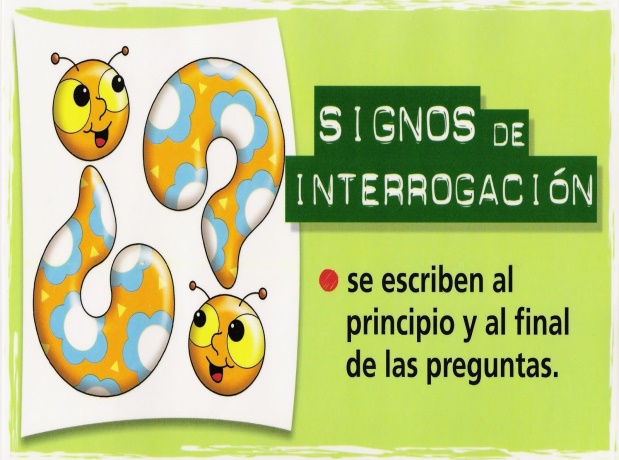 AL EXCLAMAR, SE EXPRESA ALEGRÍA, ENTUSIASMO O SORPRESA.DESPUES DE ESCRIBIR ESTOS SIGNOS NO SE COLOCAN PUNTOS.Agrega los signos de exclamación o de interrogación a las siguientes oraciones:____ Qué hora es __________ Tenemos que comprar pan, huevos y leche ___________ Qué susto me he llevado ____________ Juan ponete las botas ___________ Tu vecino, el que vive en el cuarto piso, hace mucho ruido___________ Viste a tu hermano bajar del avión __________ Hola _________ Qué magnífico paisaje ___________ A qué hora llegas esta noche _____________ En qué tren llegas ____________ Qué bien la pasamos en la playa _______MATEMÁTICA:HOY TRABAJAMOS CON SITUACIONES PROBLEMÁTICASActividades: (FOTOCOPIAS, RESOLVER EN LA CARPETA)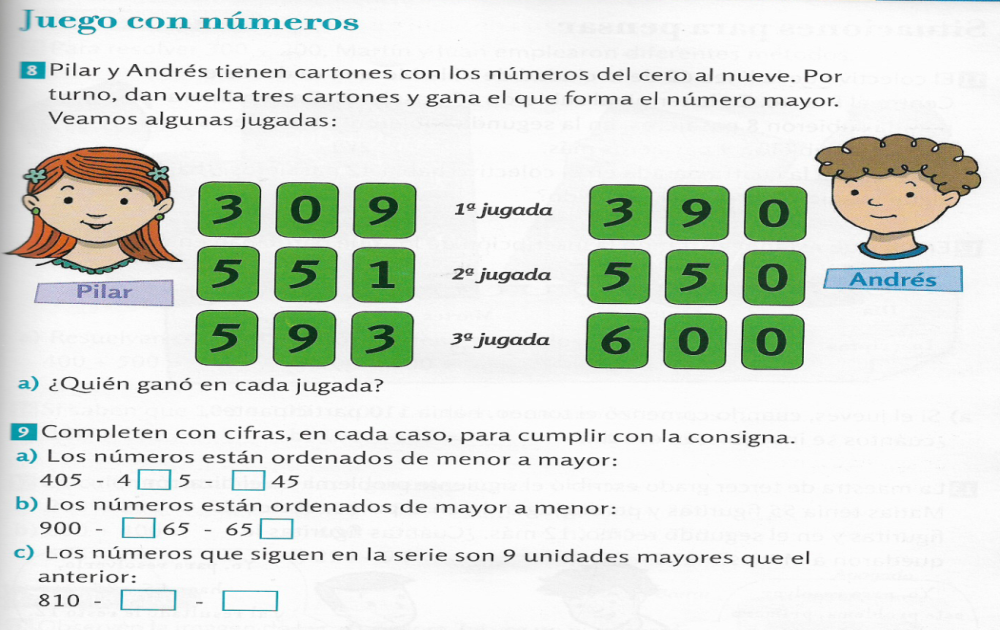 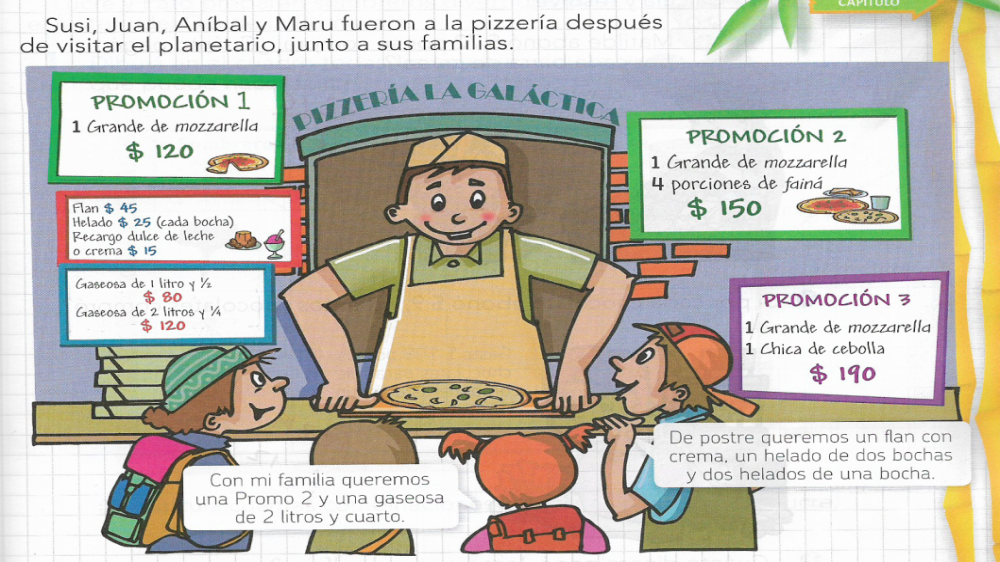 ¿CUÁNTO DEBERÁ ABONAR CADA FAMILIA SI A PARTE DE LA COMPRA REALIZADA, LA FAMILIA DE JUAN LE DEJÓ DE PROPINA AL MOZO $250 Y LA FAMILIA DE ANIBAL $280?(COPIAR)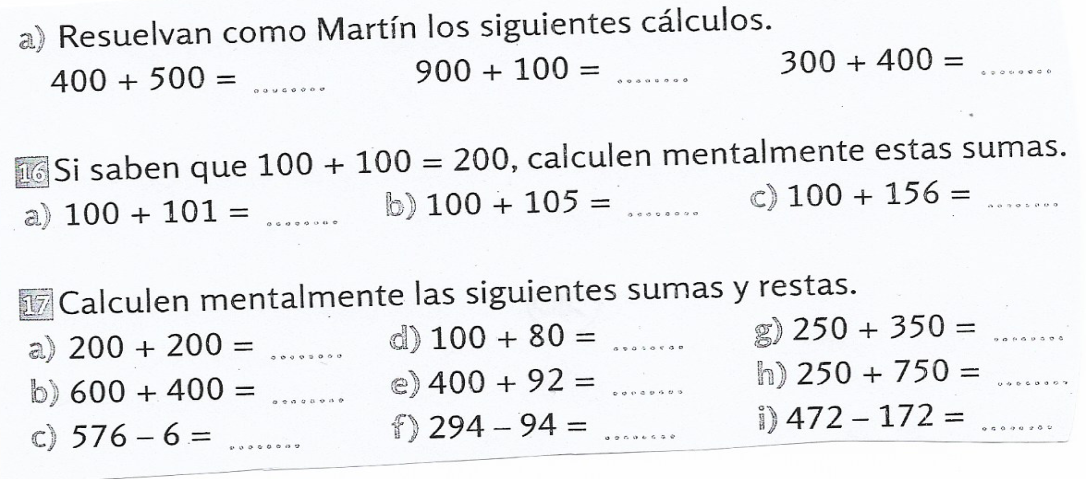 TAREA: llevar al cole el día MARTES 16 DE MARZO mazos de cartas (de 5x7cm cada carta y realizadas en cartulinas) con las siguientes características:Diez cartas numeradas del 0 al 9 en cartulina color rojo.Nueve cartas del 10 al 90 en cartulina de color celeste.Nueve cartas del 100 al 900 en cartulina de color verde.Nueve cartas del 1.000 al 9.000 en cartulina de color amarillo.Nueve cartas del 10.000 al 19.000 en cartulina de color anaranjado.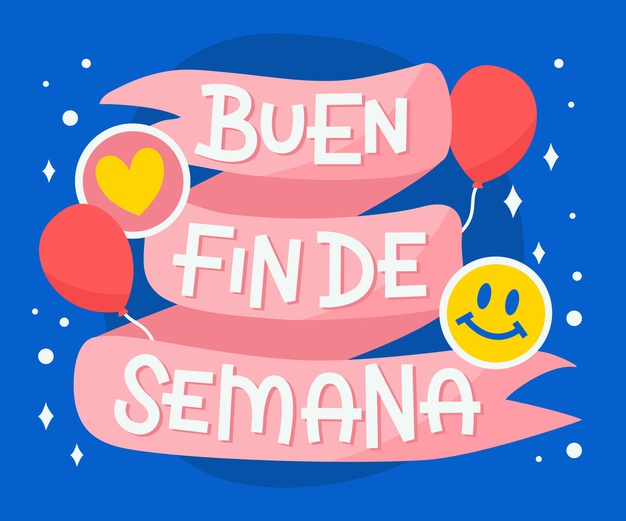 ACTIVIDADES PARA 4TO GRADO “C” – TURNO TARDE